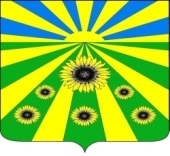 РЕШЕНИЕ СОВЕТА РАССВЕТОВСКОГО СЕЛЬСКОГО ПОСЕЛЕНИЯСТАРОМИНСКОГО РАЙОНАот 11.05.2022                                                                                               № 30.1п. РассветОб утверждении отчета организационного комитетапо проведению публичных слушаний по теме «Рассмотрение проекта решения «О внесении изменений в Устав Рассветовского сельского поселения Староминского района»Заслушав информацию председателя организационного комитета по проведению публичных слушаний по теме «Рассмотрение проекта решения «О внесении изменений в Устав Рассветовского сельского поселения Староминского района», руководствуясь статьей 26 Устава Рассветовского сельского поселения, Совет Рассветовского сельского поселения, р е ш и л:1. Утвердить отчет организационного комитета по проведению публичных слушаний по теме «Рассмотрение проекта решения «О внесении изменений в Устав Рассветовского сельского поселения Староминского района (прилагается).2. Контроль за выполнением настоящего решения возложить на депутатскую комиссию по вопросам образования, здравоохранения, социальной защите населения, культуре, спорту, молодежи, взаимодействию с общественными организациями и средствами массовой информации       (Алабердова Р.А.)3. Настоящее решение вступает в силу со дня его обнародования.Глава Рассветовского сельского поселенияСтароминского района                                                                    А.В. Демченко          ПРИЛОЖЕНИЕ № 1          УТВЕРЖДЕН            решением Совета             Рассветовского сельского           поселения Староминского района           от 11.05.2022 № 30.1 ОТЧЕТоргкомитета по проведению публичных слушаний по теме: «Рассмотрение проекта решения «О внесении изменений в Устав Рассветовского сельского поселения Староминского района»Решением Совета Рассветовского сельского поселения Староминского района 22 марта 2022 года № 29.2 Об обнародовании проекта решения «О внесении изменений в Устав Рассветовского сельского поселения Староминского района, назначении даты проведения публичных слушаний, создании оргкомитета по проведению публичных слушаний, утверждении порядка учёта и участия граждан в обсуждении проекта решения «О внесении изменений в Устав Рассветовского сельского поселения Староминского района» создан оргкомитет.22.03.2022 года состоялось заседание оргкомитета, на котором избран председатель оргкомитета Алабердов Р.А., секретарь – Бреева Л.В..,  утвержден план работы оргкомитета и регламент публичных слушаний.05.04.2022 года проведены публичные слушания по теме: «Рассмотрение проекта решения «О внесении изменений в Устав Рассветовского сельского поселения Староминского района»05.04.2022 года было принято заключение о публичных слушаниях с предложением утвердить результаты публичных слушаний, внести проект решения «О внесении изменений в Устав Рассветовского сельского поселения Староминского района» на рассмотрение Совета Рассветовского сельского поселения Староминского района без изменений. 